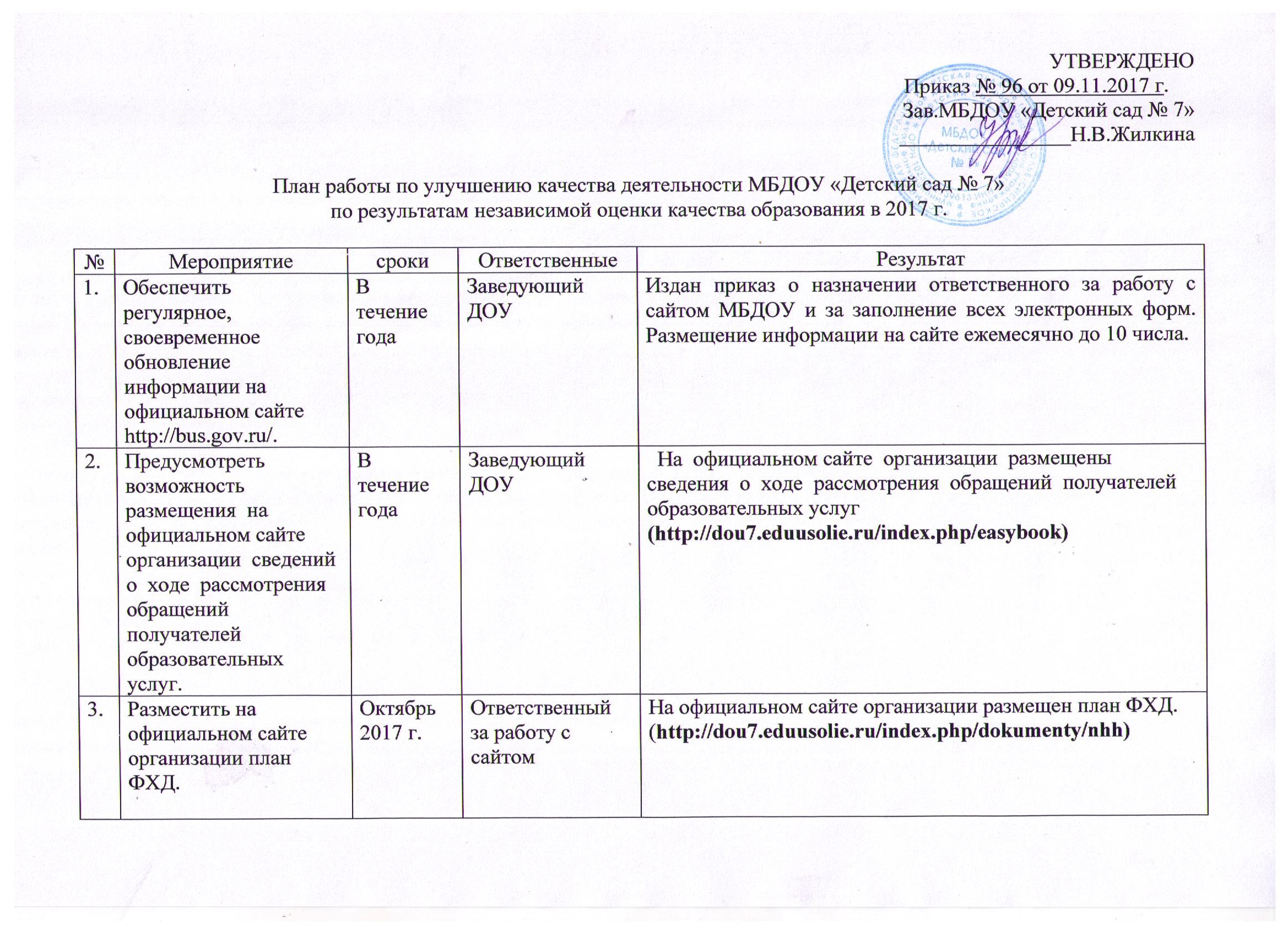 4.Проанализировать  потребность  в  дополнительных  образовательных  программах, при  необходимости  увеличить  количество  кружков,  дополнительных  занятий.Декабрь 2017 г.Заведующий ДОУПровести анкетирование и проанализировать удовлетворенность качеством образовательных услуг, потребность в дополнительных образовательных услугах. 5.Опубликовать  на  официальном  сайте  организации  форму  карты  индивидуального образовательного маршрутаДекабрь 2017 г.Ответственный за работу с сайтомЗаведующий ДОУНа  официальном  сайте  организации  размещена форма  карты  индивидуального образовательного маршрута (http://dou7.eduusolie.ru/index.php/obrazovanie/obshchaya-informatsiya). Издан приказ о внедрении в практику индивидуального образовательного маршрута.6.Активизировать деятельность по созданию условий для обучения и воспитания детей с ОВЗ и инвалидов.В течение года2018 годПедагогический коллектив ДОУЗаведующий ДОУРеализация адаптированной основной образовательной программы дошкольного образования, индивидуальных программ реабилитации и абилитации детей-инвалидов. Приобретение кнопок вызова для оснащения ДОУ. Введение в штатное расписание ассистента для оказания помощи детям с ОВЗ.7.Предусмотреть  меры,  направленные  на  повышение  активности  педагогов  по участию  в  конкурсах  профессионального  мастерства,  мероприятиях  по  обмену педагогическим  опытом.  В течение годаЗаведующий ДОУОбеспечение мер материальной поддержки за счет средств стимулирующих выплат, заинтересованность в прохождении аттестации на первую, высшую квалификационные категории.8.Рассмотреть  возможность  привлечению  к  работе  в  ДОО молодых  специалистов,  обеспечения  мер  материальной  поддержки  молодых специалистов,  помощи  в  получении  профессионального  образования  и  повышении квалификации.  В течение годаЗаведующий ДОУПрохождение педагогической практики студентами высших и средних педагогических заведений на базе дошкольного образовательного учреждения. Практиковать наставничество над молодыми специалистами.